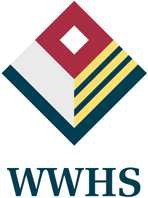 West Wimmera Health ServicePosition DescriptionOverview of West Wimmera Health ServiceOur community is the heart of West Wimmera Health Service (WWHS).  We are committed to delivering high quality, patient centred health services to ensure our services meet the needs of our population.We deliver services across a 22,000 square kilometer region, which is home to nine rural townships including Nhill, Goroke, Jeparit, Kaniva, Rainbow, Natimuk, Minyip, Murtoa and Rupanyup.Our ValuesTotal Care - delivering care that is safe, effective and person-centred, alwaysSafety – providing a safe workplace and services free from avoidable harmUnity - working well together in a great place to workAccountability - doing the right thing by our stakeholders and ourselvesInnovation – using our imagination - if there’s a better way we will find it Our Strategic DirectionsPosition Relationships:Position Overview:	To provide Physiotherapy services to acute hospital inpatients, community clients and aged care residents.Key Selection Criteria:Essential:Bachelor of Physiotherapy or its equivalent.Have proven abilities in the assessment and treatment of musculoskeletal, neurological and respiratory conditions using a problem-solving and objective approach.An understanding of the unique nature of rural communities and a commitment to improving the overall health and well-being of these communities.Willingness to work in a rural setting.Highly developed communication and interpersonal skills including the ability to negotiate effectively with peers and other professionals and speak to community groups as required.High level of written communication skills.Ability to work independently but also as a member of a team.  Must be effective in a team and be able to demonstrate initiative, enthusiasm and flexibility.Commitment to principles of quality assurance, EEO & OH&S.Must be self-motivated and be responsible and responsive to a situation where a high level of professional autonomy exists.Immunisation history of COVID-19 vaccinations.Current Driver’s Licence is essential due to the requirement to complete regional travel.Desirable:Previous placement or work experience in a hospital/healthcare setting.Experience and understanding of issues specific to provision of services in rural and remote areas.Awareness of the Accreditation process, in particular EQUIP.Strong interest in an understanding of physiotherapy for aged care residents, and an understanding of the role in assessing residents for the Residential Classification System.Demonstrated skills in outpatients, with good manual therapy skills.Possess exceptional time management and organisational skills.Potential or proven potential of leadership qualities and skills.Solid understanding of the Primary Health funding guidelines.Competence in using computer programs including Microsoft Word, Excel, Outlook and other databases such as iCare, isoft and Uniti. Experience utilising the My Aged Care portal is also desirable. Knowledge and experience undertaking goal directed care planning. Sound knowledge of health promotion and community education.Demonstrated flexibility to manage a diverse caseload.Key responsibilities:Effectively manage a Physiotherapy caseload across acute, aged care and community settings.Actively contribute as a team member to the effective operation of the Physiotherapy Department, including attendance at regular team meetings.Work effectively and collaboratively within the broader WWHS and Community Health Team context. Establish and maintain positive relationships with external agencies and strategic partners in relation to effective delivery of Physiotherapy services and community development across the Wimmera.Statement of duties:Professional Practice:Provide Physiotherapy to:Inpatients in acute, medical and surgical wards (orthopaedic inpatients)Outpatients at each of the West Wimmera Health Service campuses;Aged Care Residents.Adherence to APA ethical principals.To ensure that Physiotherapy services are holistic and client centred, working with clients to achieve optimal quality of life and function. Conduct annual aged care assessments as a part of the Residential Classification System, in conjunction with nursing staff, on all residents of nursing homes and hostels within the West Wimmera Health Service.Undertake any fee-for-service required by contract to health services outside of West Wimmera Health Service.Participate in the planning of the annual Health Promotion plan for the Division and other programs in which the Physiotherapy Department are involved, as well as evaluation of programs.Attendance at Departmental meetings, weekly Multi-Disciplinary meetings, monthly Allied Health meetings, Working Party meetings and other meetings directed or deemed appropriate, including EQUIP committee meetings.To participate in Professional Development.To assist Chief Physiotherapist to prioritise, in consultation with other staff in the Department and within the parameters of the Divisional Budget, a list of equipment and resources to be purchased or replaced within the Department.Participate in regular professional supervision.To complete a Goal Directed Care Plan for all clients who receive Commonwealth Home Support Package (CHSP) funding and to document in their My Aged Care (MAC) file. Involvement in annual staff appraisal.A comprehensive awareness of West Wimmera Health Service Policy Manual, Fire & Disaster Plan, Departmental Policies & Procedures, and act in accordance with these.Perform other related duties as directed by the Chief Physiotherapist, Executive Director of Community Health or Chief Executive Officer.Work in accordance with the Medicare Benefits Schedule under the auspice of West Wimmera Health Service will be undertaken as required to meet referral needs. A Medicare provider number under the auspice of West Wimmera Health Service must be applied for and granted.Quality, Safety and Risk Management:Ensure that all documentation is completed and satisfies legal and policy guidelines.Update records and statistics in accordance with Commonwealth Department of Health and Ageing and Victorian Department of Human Services stipulations.Continually evaluate and modify service delivery in order to meet ongoing client and community needs such as through the utilisation of regular Quality Assurance Activities.  Assist in co-ordinating the development of annual Quality Activity timetables, timely completion and submission of Quality Activities and ensuring that any follow up is implemented.Assist with the planning and implementation of the Services’ Quality Improvement Programmes.Ensure compliance at all times, with mandatory education competencies by the due date in accordance with WWHS policies and protocols.Ensure and take all reasonable care for your personal safety and the safety of patients, consumers, volunteers and colleagues.Participate in relevant quality improvement activities as directed by the Executive Director Quality & Safety.Identify and report relevant risks including those relating to human resource management, workplace culture and industrial relations and actively work other staff as appropriate to effectively manage such risks.Communication:Maintain a professional and friendly approach in all interpersonal communication with patients, consumers, volunteers and colleagues.Ensure effective and open lines of communication with other team members, volunteers, service users and WWHS management staff. Maintain confidentiality as per West Wimmera Health Service Policy and in accordance with relevant privacy and health records legislation.Appraisal:Initial appraisal – 3 months after appointmentThereafter – 12 monthly.CertificationWe hereby agree that the details contained in this document are an accurate statement of the primary requirements of the position.Updated November 2021Key Internal RelationshipsKey External RelationshipsPhysiotherapy Department staffAllied and Community Health staffClinical staff – Aged Care and AcuteMedical Practitioners – GP’s & SpecialistsWimmera communitiesHealth and community organisations, local, regional and state-wideExternal consultants and practitionersAuthorised by:       Executive Director Community HealthName:Signature:                                                                                                   Date:Position Incumbent Name:Signature:                                                                                                   Date: